附件2路  线  图沿沈阳环城高速转到机场高速，行至浑南新城出口（沈阳市委、市政府方向）下道，沿全运五路向西直行约4公里到达省科技馆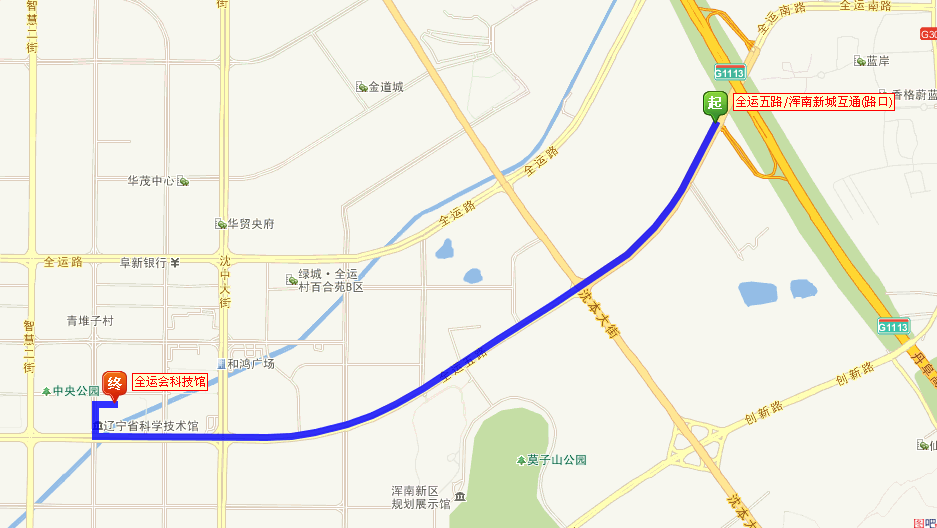 